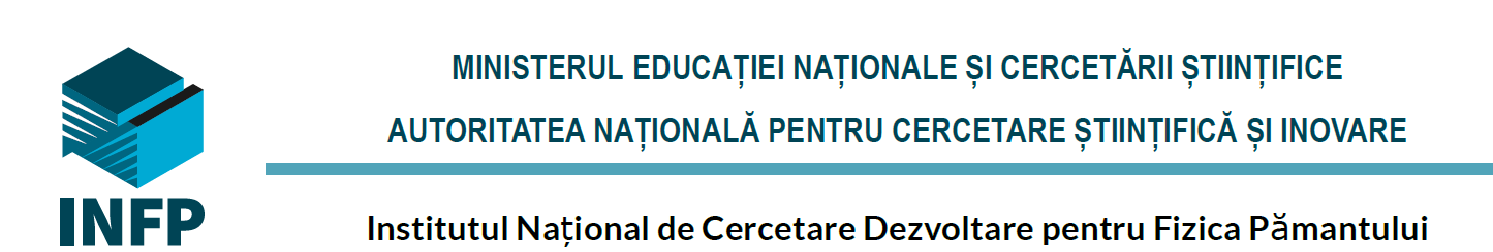 CALENDARUL DE DESFĂȘURARE A CONCURSULUIInstitutul  Național de Cercetare Dezvoltare pentru Fizica Pământului, cu sediul în orașul Măgurele, str. Călugăreni nr. 12, județul Ilfov, cod poștal 077125, organizează concurs pentru ocuparea unui post de Inginer în cadrul Laboratorului Centrul Național de Date - cod 300 - Stația Seismică Muntele Roșu - Cheia.ORGANIZAREA CONCURSULUIConcursul se va desfășura în trei etape:selecția dosarelor de înscriere;proba scrisă;interviul.Concursul se va desfășura după următorul calendar:22.06.2016 – 22.07.2016 ora 14.00 –	perioada de depunere a dosarului pentru înscrierea la concurs;– selecția dosarelor și afișarea rezultatelor în urma selecției dosarelor;27.07.2016 ora 16.00 – 	termen limită pentru depunerea contestațiilor la rezultatele 	selecției dosarelor de concurs;28.07.2016 –	soluționarea contestațiilor și afișarea rezultatelor în urma soluționării contestațiilor;29.07.2016 –	susținerea probei scrise (începând cu ora 10.00), urmată de proba interviului și afișarea rezultatelor;02.08.2016 –	termen limită pentru depunerea contestațiilor la rezultatele obținute la concurs;03.08.2016 –	soluționarea contestațiilor, afișarea rezultatelor în urma soluționării contestațiilor și afișarea rezultatelor finale.Înscrierea la concurs se face în perioada 22.06.2016 – 22.07.2016, la sediul Institutului Național de Cercetare – Dezvoltare pentru Fizica Pământului, str. Călugăreni nr. 12, jud. Ilfov, Compartimentul Juridic, tel: 021/4050670 - interior 128 – dna. Giorgiana Dorobanțu, adresa de e-mail: giorgiana.dorobantu@infp.ro.CONDIȚII DE PARTICIPARE LA CONCURSPersoana care solicită înscrierea la concursul pentru ocuparea postului de Inginer în cadrul Laboratorului Centrul Național de Date – C300 – Stația Seismică Muntele Roșu - Cheia, trebuie să îndeplinească cumulativ următoarele condiții:este cetățean român sau cetățean al unui stat membru al UE sau al Spațiului Economic European și cu domiciliul în România; este absolvent cu studii superioare în domeniul electronică/electronică aplicativă; are cunoștiințe privind Tratatul de Interzicere a Exploziilor Nucleare și funcționarea și întreținerea stațiilor seismice în sistemul de monitorizare al Tratatului;are cunoștiințe de limba engleză (scris, citit, vorbit);are cunoștiințe de lucru pe calculator; deține permis de conducere categoria B;prezintă rezistență la condiții de stres;adaptabilitate la lucrul în condiții de izolare;pe baza studiilor de specialitate, corespunde descrierii postului și este apt pentru îndeplinirea atribuțiilor precizate în Anexa 3 - Fișa postului, parte integrantă din prezenta Metodologia de concurs; să nu fi fost sancționat disciplinar pentru încălcarea dispozițiilor legale în activitatea desfășurată.DOCUMENTE NECESARE ÎNSCRIERII LA CONCURScerere de înscriere;curriculum vitae;actul de identitate, copie și original;diplomă de licență pentru atestarea studiilor, copie și original;permis de conducere, copie și original;adeverință prin care se atestă că nu a fost sancționat disciplinar, eliberată de ultimul angajator.TEMATICĂ
1.    Tehnologia de monitorizare seismică din cadrul Sistemului Internațional de Monitorizare (IMS) al CTBT.2. Date IMS și produse IDC (International Data Centre).3. Instalarea, operarea și întreținerea stațiilor IMS.4. GCI (Global Communication infrastructure) – echipamente, operare și întreținere.5. Sistemul de raportare IMS pentru operatorii de stații.6. Formularele de modificare de configurație a stației (CCN – Configuration Change request, CCR – Configuration Change Notification) și raportul sintetic al stației (SSR – Station Summary Report).7. Interfața standard de comandă a stației SSI (Standard Station Interface).BIBLIOGRAFIETratatul de interzicere totală a experiențelor nucleare (CTBT – Comprehensive Nuclear Test-Ban Treaty).Manualul operațional pentru monitorizare seismologică și schimb de date seismice (Operational Manual for seismological monitoring and the international exchange of seismological data).Manual Seismometru de banda larga tip STS-2.5.Ghid de operare digitizor Q330.Ghid de utilizare EpiSensor model FBA ES-T. Cursuri de pregătire e-learning puse la dispoziție de IDC și disponibile pe site-ul http://vision.ctbto.org.EN-MON01-Seismic MonitoringEN-MON07 - Operation of the IMS NetworkEN-MON10 - Maintenance of IMS StationsEN-MON12 - Sustainment of IMS AS Stations (O & M of AS)EN-MON14 - Reporting by Station OperatorsEN-MON15 - Completing a CCN, CCR, and SSR Prezentări oferite de Secretariatul Tehnic Provizoriu al Comisiei Pregătitoare a Organizaţiei Tratatului privind Interzicerea Totală a Testelor Nucleare în cadrul cursului de pregătire pentru operatorii de stații.Întocmit,cons. jur. Giorgiana Dorobanțu